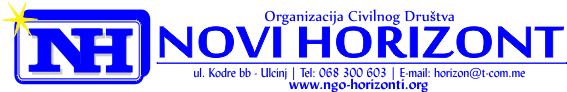 JAVNI  OGLASFinansijski službenik (Financial officer) za projekat „Pathways to Career Development (PCD): Preparing Albanian and Montenegrin Youth for Career Opportunies in the Tourism Sector“NVO Novi Horizont, kao korisnik projekta ''Pathways to Career Development (PCD): Preparing Albanian and Montenegrin Youth for Career Opportunies in the Tourism Sector“, broj CFCU/MNE164, koji finansira Evropska unija preko IPA prekograničnog programa Crna Gora – Albanija, raspisuje oglas za FINANSIJSKI SLUŽBENIK (puno radno vrijeme)Opis posla:Redovno praćenje i plaćanje uzlaznih i fakturaPriprema i analiza mesečnih troškovaKontrola obračuna zaradaInterna evidencija ulaznih fakturaKoordinacija sa knjigovodstvom i redovno slanje papirologije za knjiženje Podrška Koordinatoru projekta u implementaciji projektnih aktivnosti saglasno ulozi NVO Novi Horizont, koja je definisana u projektnoj aplikaciji;Podrška Koordinatoru projekta u sprovođenju tenderskih procedura;Podrška Koordinatoru projekta u pripremi narativnih i finansijskih izvještaja;Koordinacija aktivnosti sa vodećim partnerom, ostalim partnerima, ciljnim grupama, korisnicima projekta i ostalim zainteresovanim stranama;Komunikaciju sa spoljnim stručnjacima, potencijalnim trenerima i voditeljima planiranih aktivnosti;Asistencija pri izvršavanju administrativnih, finansijskih, tehničkih, logističkih, programskih i organizacionih poslovaSprovođenje ostalih procedura koje implementacija EU projekta podrazumijeva.Uslovi Kandidat je dužan da ispuni sljedeće uslove:Visoka stručna sprema (poželjni profili: Ekonomija, Menadžment)Najmanje 1 godina radnog iskustva u oblasti civilnog aktivizma; Poželjno radno iskustvo u sektoru finansije, računovodstva i administracije;Dobro poznavanje rada na računaru (MS Office paket, data processing); Aktivno znanje Engleskog jezika;Znanje Albanskog jezika je prednost.Uz prijavu na konkurs kandidati su dužni da dostave:CV (slobodan format)Motivaciono pismo ne duže od jedne kucane strane (opis razloga za prijavu i očekivanja)Fotokopiju diplome Dokaz o prethodnom iskustvuZadnji rok za dostavljanje prijava je 30.02.2022. godine, do 15:00 časova. Prijave se dostavljaju lično ili putem pošte na adresu:NVO NOVI HORIZONT, Kodre bb,  85360 Ulcinj, Crna GoraSamo kandidati koji uđu u uži izbor biće pozvani na intervju.